 ПРОЄКТ  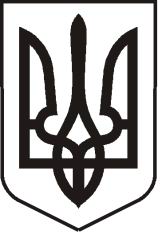 УКРАЇНАЛУГАНСЬКА  ОБЛАСТЬПОПАСНЯНСЬКИЙ  РАЙОН
ПОПАСНЯНСЬКА  МІСЬКА  РАДАШОСТОГО   СКЛИКАННЯ СТО ЧОТИРНАДЦЯТА СЕСІЯРIШЕННЯ19 квітня 2020 року                          м. Попасна 	                               № 114/__Про внесення змін до рішення міської ради від 17.11.2011 №2/1 «Про Регламент Попаснянської міської ради» (зі змінами)З урахуванням постанови Кабінету Міністрів України від 11.03.2020р. «№211 «Про запобігання поширенню на території України гострої респіраторної хвороби СОVID-19, спричиненої коронавірусом SARS-CoV-2 » (у редакції постанови від 16.03.2020р. №215, від 25.03.2020р. №239), з метою врегулювання питання організації роботи на період карантину в Україні, керуючись ст.ст. 25, 59, 73, розділом V «Прикінцеві та перехідні положення» Закону України «Про місцеве самоврядування в Україні»,  Попаснянська міська рада
ВИРІШИЛА:
1. Внести зміни до Регламенту Попаснянської міської ради шостого скликання, затвердженого рішенням Попаснянської міської ради від 17.11.2010  №2/1 (зі змінами), а саме: доповнити розділ ІІ. Сесії ради, підрозділ 2.1.Сесія міської ради статтею 11 наступного змісту:
«Стаття 11.  В умовах запровадження надзвичайної ситуації та/або надзвичайного стану, спричинених спалахами епідемій та пандемій, що створюють загрозу життю і здоров'ю значних верств населення та введення такого стану відповідно до законодавства на всій території України, Луганській області, Попаснянській міській територіальній громаді, пленарні засідання міської ради можуть проводитися в режимі відеоконференції/аудіоконференції (дистанційне засідання).До порядку денного дистанційних засідань можуть включатися виключно питання невідкладного внесення змін до місцевого бюджету, інші питання, щодо невідкладних робіт з ліквідації наслідків надзвичайних ситуацій або якнайшвидшої ліквідації особливо тяжких наслідків надзвичайних ситуацій, спричинених спалахами епідемій та пандемій чи реалізації повноважень, пов'язаних з такими обставинами, процедурні питання.
Рішення про дистанційне засідання доводиться до відома депутатів ради і населення не пізніше як за 24 години до його початку із зазначенням порядку денного.
Рішення про дистанційне засідання розміщується на офіційному веб-сайті міської ради з одночасним направленням цієї інформації та проєктів рішень з супровідними документами на електронну адресу кожного депутата міської ради.
Під час проведення сесії в режимі відеоконференції/аудіоконференції у приміщенні, в якому відбуватиметься таке засідання, можуть перебувати лише:
-міський голова, секретар ради, керуючий справами виконкому міської ради, доповідачі, працівники організаційного відділу виконкому міської ради.
Перед відкриттям сесії в режимі відеоконференції/аудіоконференції проводиться запис депутатів, які приєдналися до участі у такому пленарному засіданні. Головуючий повідомляє про результати запису депутатів.
Сесія в режимі відеоконференції/аудіо конференції відкривається у разі, якщо для участі в ній за інформацією, наданою організаційним відділом, записалися більше половини депутатів від загального складу ради.
Голосування депутатів на сесії в режимі відеоконференції/аудіоконференції відбувається наступним чином:
1) головуючий називає прізвище, ім’я та по батькові депутата в алфавітному порядку;
2) депутат після озвучення його прізвища особисто здійснює голосування із зазначенням позиції "за", "проти" або "утримався". Тривалість часу голосування кожного з депутатів становить не більш як 5 секунд. У разі необхідності тривалість часу голосування може бути збільшена головуючим.
У разі, якщо з технічних причин депутат не зміг проголосувати, такому депутату повторно надається можливість проголосувати.
Після завершення голосування всіма депутатами, які беруть участь у пленарному засіданні, головуючий оголошує результати голосування за проєкт рішення.
Запис дистанційного засідання є невід’ємною частиною протоколу засідання.
Технічне забезпечення та організація дистанційних засідань покладається на загальний та організаційний відділи виконкому міської ради».
2. Контроль за виконанням рішення покласти на постійну комісію міської ради з питань законності, регламенту, депутатської діяльності, етики, освіти, культури, спорту, соціальної політики та охорони здоров’я.       Міський голова                                                                            Ю.ОНИЩЕНКОПідготувала: Кулік, 2-07-02